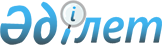 О бюджете Ульгинского сельского округа района Биржан сал на 2023 - 2025 годыРешение маслихата района Биржан сал Акмолинской области от 28 декабря 2022 года № С-25/16.
      В соответствии с пунктом 2 статьи 9-1 Бюджетного кодекса Республики Казахстан, подпунктом 1) пункта 1 и пунктом 2-7 статьи 6 Закона Республики Казахстан "О местном государственном управлении и самоуправлении в Республике Казахстан", маслихат района Биржан сал РЕШИЛ:
      1. Утвердить бюджет Ульгинского сельского округа района Биржан сал на 2023 - 2025 годы, согласно приложениям 1, 2 и 3 соответственно, в том числе на 2023 год в следующих объемах:
      1) доходы – 259 982,4 тысяч тенге, в том числе:
      налоговые поступления – 6 629 тысяч тенге;
      неналоговые поступления – 0 тысяч тенге;
      поступления от продажи основного капитала – 0 тысяч тенге;
      поступления трансфертов – 253 353,4 тысяч тенге;
      2) затраты – 262 312,7 тысяч тенге;
      3) чистое бюджетное кредитование – 0 тысяч тенге;
      4) сальдо по операциям с финансовыми активами – 0 тысяч тенге;
      5) дефицит (профицит) бюджета – - 2 330,3 тысяч тенге;
      6) финансирование дефицита (использование профицита) бюджета – 2 330,3 тысяч тенге.
      Сноска. Пункт 1 - в редакции решения маслихата района Биржан сал Акмолинской области от 05.12.2023 № С-7/16 (вводится в действие с 01.01.2023).


      1-1. Учесть, что в бюджете Ульгинского сельского округа на 2023 год, используются свободные остатки бюджетных средств, образовавшиеся на 1 января 2023 года, в сумме 2 330,3 тысяч тенге.
      Сноска. Решение дополнено пунктом 1-1 в соответствии с решением маслихата района Биржан сал Акмолинской области от 26.07.2023 № С-3/17 (вводится в действие с 01.01.2023).


      2. Утвердить доходы бюджета Ульгинского сельского округа района Биржан сал за счет следующих источников:
      1) налоговых поступлений, в том числе:
      налогов на имущество;
      налога на транспортные средства;
      поступления за пользование природных и других ресурсов.
      2) поступления от продажи основного капитала, в том числе:
      продажа государственного имущества, закрепленного за государственными учреждениями.
      3. Учесть, что в бюджете Ульгинского сельского округа района Биржан сал на 2023 год предусмотрен объем субвенции в сумме 30 461 тысяч тенге.
      4. Учесть, что в составе поступлений бюджета Ульгинского сельского округа района Биржан сал на 2023 год предусмотрены целевые трансферты из областного бюджета согласно приложению 4.
      5. Учесть, что в составе поступлений бюджета Ульгинского сельского округа района Биржан сал на 2023 год предусмотрены целевые трансферты из районного бюджета согласно приложению 5.
      6. Настоящее решение вводится в действие с 1 января 2023 года. Бюджет Ульгинского сельского округа на 2023 год
      Сноска. Приложение 1 - в редакции решения маслихата района Биржан сал Акмолинской области от 05.12.2023 № С-7/16 (вводится в действие с 01.01.2023). Бюджет Ульгинского сельского округа на 2024 год Бюджет Ульгинского сельского округа на 2025 год Целевые трансферты из областного бюджета на 2023 год
      Сноска. Приложение 4 - в редакции решения маслихата района Биржан сал Акмолинской области от 05.12.2023 № С-7/16 (вводится в действие с 01.01.2023). Целевые трансферты из районного бюджета на 2023 год
      Сноска. Приложение 5 - в редакции решения маслихата района Биржан сал Акмолинской области от 26.07.2023 № С-3/17 (вводится в действие с 01.01.2023).
					© 2012. РГП на ПХВ «Институт законодательства и правовой информации Республики Казахстан» Министерства юстиции Республики Казахстан
				
      Секретарь маслихатарайона Биржан сал

C.Шауенов
Приложение 1 к решению
маслихата района Биржан сал
от 28 декабря 2022 года
№ С-25/16
Категория 
Категория 
Категория 
Категория 
Сумма, тысяч тенге
Класс 
Класс 
Класс 
Сумма, тысяч тенге
Подкласс
Подкласс
Сумма, тысяч тенге
Наименование
1
2
3
4
5
1. Доходы
259982,4
1
Налоговые поступления
6629
1
Подоходный налог 
677
2
Индивидуальный подоходный налог
677
4
Налоги на собственность
4452
1
Налоги на имущество
300
3
Земельный налог
1000
4
Налог на транспортные средства
3152
5
Внутренние налоги на товары, работы и услуги
1500
3
Поступления за пользование природных и других ресурсов
1500
2
Неналоговые поступления
0
1
Доходы от государственной собственности
0
5
Доходы от аренды имущества, находящегося в государственной собственности
0
3
Поступления от продажи основного капитала
0
3
Продажа земли и нематериальных активов
0
1
Продажа земли
0
4
Поступления трансфертов
253353,4
2
Трансферты из вышестоящих органов государственного управления
253353,4
3
Трансферты из районного (города областного значения) бюджета
253353,4
Функциональная группа
Функциональная группа
Функциональная группа
Функциональная группа
Функциональная группа
Сумма, тысяч тенге
Функциональная подгруппа
Функциональная подгруппа
Функциональная подгруппа
Функциональная подгруппа
Сумма, тысяч тенге
Администратор бюджетных программ 
Администратор бюджетных программ 
Администратор бюджетных программ 
Сумма, тысяч тенге
Программа
Программа
Сумма, тысяч тенге
Наименование
Сумма, тысяч тенге
II. Затраты
262312,7
01
Государственные услуги общего характера
33647,5
1
Представительные, исполнительные и другие органы, выполняющие общие функции государственного управления
33647,5
124
Аппарат акима города районного значения, села, поселка, сельского округа
33647,5
001
Услуги по обеспечению деятельности акима города районного значения, села, поселка, сельского округа
33647,5
07
Жилищно-коммунальное хозяйство
23614,5
3
Благоустройство населенных пунктов
23614,5
124
Аппарат акима города районного значения, села, поселка, сельского округа
23614,5
008
Освещение улиц в населенных пунктах
9114,5
009
Обеспечение санитарии населенных пунктов
5000
011
Благоустройство и озеленение населҰнных пунктов
9500
12
Транспорт и коммуникации
4002
1
Автомобильный транспорт
4002
124
Аппарат акима города районного значения, села, поселка, сельского округа
4002
013
Обеспечение функционирования автомобильных дорог в городах районного значения, поселках, селах, сельских округах
4000
045
Капитальный и средний ремонт автомобильных дорог в городах районного значения, поселках, селах, сельских округах
2
13
Прочее
201048,4
9
Прочее
201048,4
124
Аппарат акима города районного значения, села, поселка, сельского округа
201048,4
057
Реализация мероприятий по социальной и инженерной инфраструктуре в сельских населенных пунктах в рамках "Ауыл-Ел бесігі"
201048,4
15
Трансферты
0,3
1
Трансферты
0,3
124
Аппарат акима города районного значения, села, поселка, сельского округа
0,3
048
Возврат неиспользованных (недоиспользованных) целевых трансфертов
0,3
IV. Сальдо по операциям с финансовыми активами 
0
V. Дефицит (профицит) бюджета 
-2330,3
VI. Финансирование дефицита (использование профицита) бюджета
2330,3
8
Используемые свободные остатки
2330,3
1
Остатки бюджетных средств
2330,3
1
Свободные остатки бюджетных средств
2330,3Приложение 2 к решению
маслихата района Биржан сал
от 28 декабря 2022 года
№ С-25/16
Категория 
Категория 
Категория 
Категория 
Сумма, тысяч тенге
Класс 
Класс 
Класс 
Сумма, тысяч тенге
Подкласс
Подкласс
Сумма, тысяч тенге
Наименование
Сумма, тысяч тенге
1
2
3
4
5
1. Доходы
51665
1
Налоговые поступления
7198
1
Подоходный налог 
0
2
Индивидуальный подоходный налог
0
4
Налоги на собственность
5198
1
Налоги на имущество
1757
3
Земельный налог
1405
4
Налог на транспортные средства
3441
5
Внутренние налоги на товары, работы и услуги
2000
3
Поступления за пользование природных и других ресурсов
2000
2
Неналоговые поступления
0
1
Доходы от государственной собственности
0
5
Доходы от аренды имущества, находящегося в государственной собственности
0
3
Поступления от продажи основного капитала
1000
3
Продажа земли и нематериальных активов
1000
1
Продажа земли
1000
4
Поступления трансфертов
24031
2
Трансферты из вышестоящих органов государственного управления
24031
3
Трансферты из районного (города областного значения) бюджета
24031
Функциональная группа
Функциональная группа
Функциональная группа
Функциональная группа
Функциональная группа
Сумма, тысяч тенге
Функциональная подгруппа
Функциональная подгруппа
Функциональная подгруппа
Функциональная подгруппа
Сумма, тысяч тенге
Администратор бюджетных программ 
Администратор бюджетных программ 
Администратор бюджетных программ 
Сумма, тысяч тенге
Программа
Программа
Сумма, тысяч тенге
Наименование
Сумма, тысяч тенге
II. Затраты
51665
01
Государственные услуги общего характера
23364
1
Представительные, исполнительные и другие органы, выполняющие общие функции государственного управления
23364
124
Аппарат акима города районного значения, села, поселка, сельского округа
23364
001
Услуги по обеспечению деятельности акима города районного значения, села, поселка, сельского округа
23364
07
Жилищно-коммунальное хозяйство
24801
3
Благоустройство населенных пунктов
24801
124
Аппарат акима города районного значения, села, поселка, сельского округа
24801
008
Освещение улиц в населенных пунктах
3328
009
Обеспечение санитарии населенных пунктов
4500
011
Благоустройство и озеленение населҰнных пунктов
16973
12
Транспорт и коммуникации
3500
1
Автомобильный транспорт
3500
124
Аппарат акима города районного значения, села, поселка, сельского округа
3500
013
Обеспечение функционирования автомобильных дорог в городах районного значения, поселках, селах, сельских округах
3500
IV. Сальдо по операциям с финансовыми активами 
0
V. Дефицит (профицит) бюджета 
0
VI. Финансирование дефицита (использование профицита) бюджета
0Приложение 3 к решению
маслихата района Биржан сал
от 28 декабря 2022 года
№ С-25/16
Категория 
Категория 
Категория 
Категория 
Сумма, тысяч тенге
Класс 
Класс 
Класс 
Сумма, тысяч тенге
Подкласс
Подкласс
Сумма, тысяч тенге
Наименование
Сумма, тысяч тенге
1
2
3
4
5
1. Доходы
56390
1
Налоговые поступления
7332
1
Подоходный налог 
0
2
Индивидуальный подоходный налог
0
4
Налоги на собственность
5332
1
Налоги на имущество
1663
3
Земельный налог
1760
4
Налог на транспортные средства
3441
5
Внутренние налоги на товары, работы и услуги
2000
3
Поступления за пользование природных и других ресурсов
2000
2
Неналоговые поступления
0
1
Доходы от государственной собственности
0
5
Доходы от аренды имущества, находящегося в государственной собственности
0
3
Поступления от продажи основного капитала
1000
3
Продажа земли и нематериальных активов
1000
1
Продажа земли
1000
4
Поступления трансфертов
48058
2
Трансферты из вышестоящих органов государственного управления
48058
3
Трансферты из районного (города областного значения) бюджета
48058
Функциональная группа
Функциональная группа
Функциональная группа
Функциональная группа
Функциональная группа
Сумма, тысяч тенге
Функциональная подгруппа
Функциональная подгруппа
Функциональная подгруппа
Функциональная подгруппа
Сумма, тысяч тенге
Администратор бюджетных программ 
Администратор бюджетных программ 
Администратор бюджетных программ 
Сумма, тысяч тенге
Программа
Программа
Сумма, тысяч тенге
Наименование
Сумма, тысяч тенге
II. Затраты
56390
01
Государственные услуги общего характера
25364
1
Представительные, исполнительные и другие органы, выполняющие общие функции государственного управления
25364
124
Аппарат акима города районного значения, села, поселка, сельского округа
25364
001
Услуги по обеспечению деятельности акима города районного значения, села, поселка, сельского округа
25364
07
Жилищно-коммунальное хозяйство
27526
3
Благоустройство населенных пунктов
27526
124
Аппарат акима города районного значения, села, поселка, сельского округа
27526
008
Освещение улиц в населенных пунктах
3328
009
Обеспечение санитарии населенных пунктов
4500
011
Благоустройство и озеленение населҰнных пунктов
19698
12
Транспорт и коммуникации
3500
1
Автомобильный транспорт
3500
124
Аппарат акима города районного значения, села, поселка, сельского округа
3500
013
Обеспечение функционирования автомобильных дорог в городах районного значения, поселках, селах, сельских округах
3500
IV. Сальдо по операциям с финансовыми активами 
0
V. Дефицит (профицит) бюджета 
0
VI. Финансирование дефицита (использование профицита) бюджета
0Приложение 4 к решению
маслихата района Биржан сал
от 28 декабря 2022 года
№ С-25/16
Наименование
Сумма, тысяч тенге
1
2
Всего 
201048,4
Целевые текущие трансферты
201048,4
в том числе:
Аппарат акима Ульгинского сельского округа
201048,4
На средний ремонт улиц Г. Каримова, А. Пушкина в селе Ульги
60000
На средний ремонт улиц Новостройка, Жамбыла, Жексембина, Октябрьская и Шетская в селе Ульги
60000
На средний ремонт по устройству тротуара в селе Ульги (1)
58692,3
На средний ремонт по устройству тротуара в селе Ульги (2)
22356,1Приложение 5 к решению
маслихата района Биржан сал
от 28 декабря 2022 года
№ С-25/16
Наименование
Сумма, тысяч тенге
1
2
Всего 
21844
Целевые текущие трансферты
21844
в том числе:
Аппарат акима Ульгинского сельского округа
21844
На освещение улиц в населенных пунктах
3342
На обеспечение санитарии населенных пунктов
5000
На благоустройство и озеленение населенных пунктов
9500
На обеспечение функционирования автомобильных дорог
4000
На капитальный и средний ремонт автомобильных дорог в городах районного значения, поселках, селах, сельских округах
2